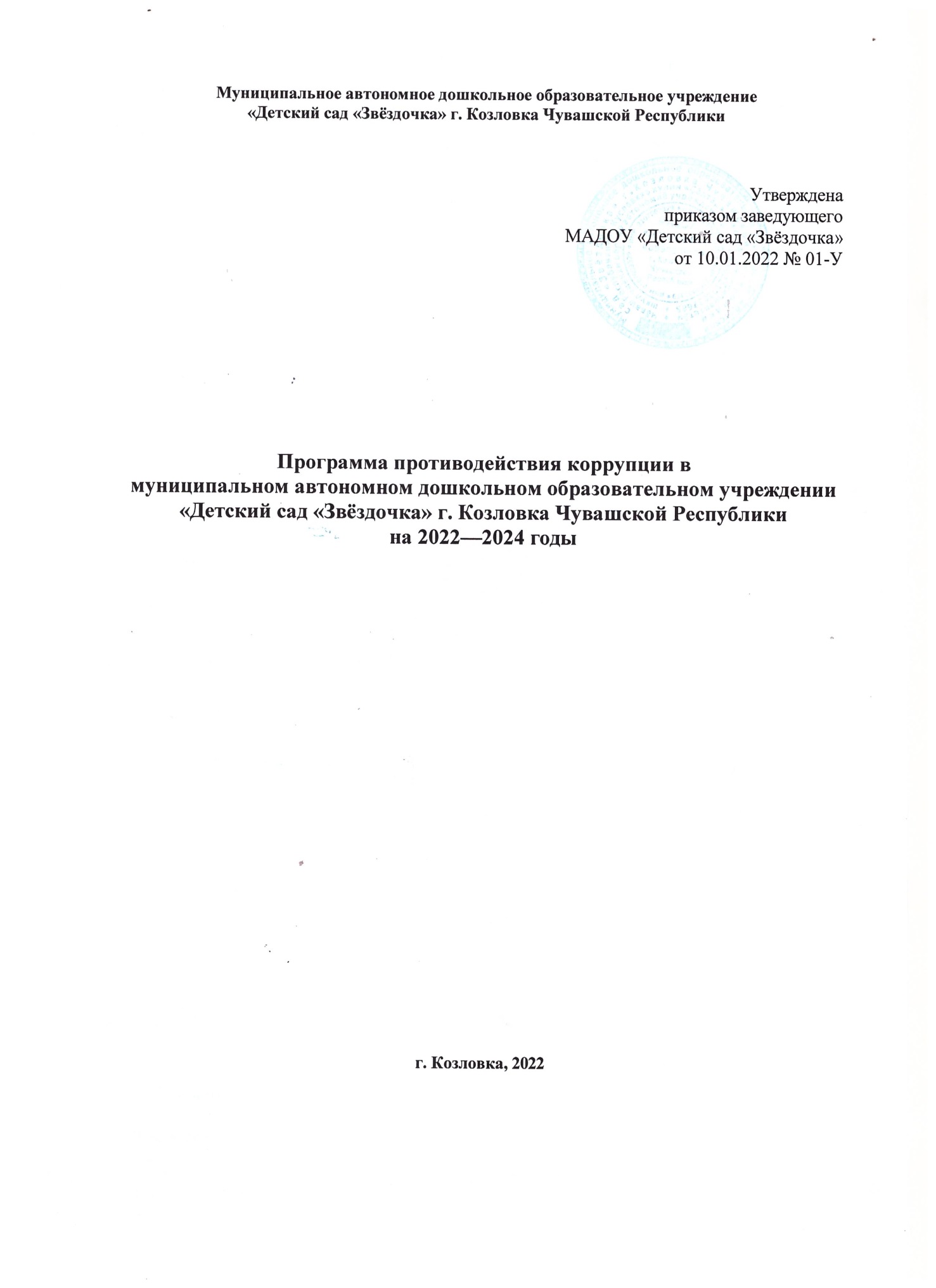 ПОЯСНИТЕЛЬНАЯЗАПИСКАПрограмма противодействия коррупции в Муниципальном автономном дошкольном образовательном учреждении «Детский сад «Звёздочка» г. Козловка Чувашской Республики (далее – МАДОУ ) на 2022–2024 годы (далее – Программа) разработана в соответствии с Федеральным законом от 25.12.2008 № 273-ФЗ «О противодействии коррупции», Указом Президента РФ от 16.08.2021 № 478 «О Национальном плане противодействия коррупции на 2021–2024 годы», Указом Президента РФ от 02.04.2013 № 309 «О мерах по реализации отдельных положений Федерального закона „О противодействии коррупции“», распоряжением Минобрнауки России от 14.12.2021 № 475-р «Об утверждении программы по антикоррупционному просвещению населения на 2021– 2024 годы», приказом Минпросвещения России от 16.02.2022 № 81 «Об утверждении Плана противодействия коррупции Министерства просвещения Российской Федерации на 2022–2024 годы», уставом утвержденным постановлением администрации Козловского муниципального округа Чувашской Республики от 30.12.2022 № 13.Цели Программы: укрепление доверия граждан к деятельности администрации муниципального автономного дошкольного образовательного учреждения «Детский сад «Звёздочка» г. Козловка Чувашской Республики, исключение возможности проявления коррупции в МАДОУ, а также формирование у работников и воспитанников антикоррупционного сознания.Целям Программы соответствуют следующие задачи Программы:Совершенствовать организационные и правовые основы противодействия коррупции в МАДОУ;Создать условия, затрудняющие возможность коррупционного поведения и обеспечивающие снижение уровня коррупции;совершенствовать методы обучения и воспитания дошкольников нравственным нормам, составляющим основу личности, устойчивой против коррупции;повысить профессиональную компетентность педагогических работников в сфере противодействия коррупции;обеспечить прозрачность действий должностных лиц МАДОУ;выявлять коррупционные правонарушения, обеспечить неотвратимость ответственности за их совершение, минимизировать и (или)ликвидировать последствия правонарушений;содействовать реализации прав граждан на доступ к информации о деятельности МАДОУ, в том числе через официальный сайт в сети интернет;принять меры по совершенствованию управления имуществом в целях предупреждения коррупции.Принципы противодействия коррупции:Принцип соответствия политики МАДОУ действующему законодательству и общепринятым нормам: соответствие реализуемых антикоррупционных мероприятий Конституции РФ, заключенным Российской Федерацией международным договорам, законодательству Российской Федерации и иным нормативным правовым актам, применимым к МАДОУ.Принцип личного примера руководства: ключевая роль руководства МАДОУ в формировании культуры нетерпимости к коррупции и создании внутриорганизационной системы предупреждения и противодействия коррупции.Принцип вовлеченности работников: информированность работников МАДОУ о положениях антикоррупционного законодательства и их активное участие в формировании и реализации антикоррупционных стандартов и процедур.Принцип соразмерности антикоррупционных процедур риску коррупции: разработка и выполнение комплекса мероприятий, позволяющих снизить вероятность вовлечения МАДОУ, ее руководителя и работников в коррупционную деятельность, осуществляется с учетом существующих в деятельности МАДОУ коррупционных рисков.Принцип эффективности антикоррупционных процедур: применение в МАДОУ таких антикоррупционных мероприятий, которые имеют низкую стоимость, обеспечивают простоту реализации и приносят значимый результат.Принцип ответственности и неотвратимости наказания: неотвратимость наказания для работников МАДОУ вне зависимости от занимаемой должности, стажа работы и иных условий, в случае совершения ими коррупционных правонарушений в связи с исполнением трудовых обязанностей, а также персональная ответственность руководства МАДОУ за реализацию внутриорганизационной антикоррупционной политики.Принцип постоянного контроля и регулярного мониторинга: регулярное осуществление мониторинга эффективности внедренных антикоррупционных стандартов и процедур, а также контроля за их исполнением.ПАСПОРТ ПРОГРАММЫОСНОВНАЯ ЧАСТЬСодержание	проблемы	и	обоснование	необходимости	ее решения программными методамиОбоснованием необходимости разработки и реализации мер в сфере противодействия коррупции является статья 13.3 Федерального закона от 25.12.2008 № 273-ФЗ «О противодействии коррупции», а также наличие в МАДОУ следующих коррупционных рисков:Данные коррупционные риски требуют широкого комплексного подхода, применения не только правовых, но и экономических, организационно- управленческих, информационно-пропагандистских и культурно-воспитательных мер с активным вовлечением в процесс противодействия коррупции всех участников образовательных отношений.Наиболее целесообразным представляется ликвидация коррупционных рисков программными методами. Это позволит обеспечить взаимодействие всех участников образовательных отношений, последовательность реализации антикоррупционных мер, адекватную оценку их эффективности со стороны общества и контроль за результатами.План программных мероприятийДля обеспечения реализации поставленных целей и решения указанных задач Программой предусмотрено выполнение комплекса антикоррупционных мероприятий по следующим основным направлениям:Контроль за исполнением ПрограммыКонтроль за реализацией Программы осуществляет заведующий МАДОУ. Он координирует деятельность исполнителей Программы, анализирует и оценивает результаты выполнения программных мероприятий.Итоги о ходе реализации программы подводятся ежегодно. Отчет о ходе реализации программы за прошедший календарный год в срок до 30 января текущего года заслушивается на общем собрании трудового коллектива МАДОУ и размещаются в подразделе «Противодействие коррупции» официального сайта МАДОУ.Исполнители Программы реализуют программные мероприятия, вносят предложения по их уточнению и корректировке, готовят отчет о реализации программы за отчетный период. По завершении реализации Программы исполнителиПрограммы готовят для руководителя образовательной организации аналитическую записку об итогах ее реализации и оценке, а также о влиянии фактических результатов Программы на достижение поставленных целей.Оценка эффективности реализации мер противодействия коррупции осуществляется на основании целевых индикаторов Программы:Ожидаемые результаты от реализации ПрограммыОжидаемыми результатами реализации Программы являются:Повышение качества и доступности предоставляемых образовательных услуг;Укрепление доверия граждан к деятельности МАДОУ;Повышение уровня профилактической работы с целью недопущения коррупционных проявлений в МАДОУ;Эффективная система борьбы против возможных проявлений коррупционной направленности;Повышение правовой культуры и уровня антикоррупционного правосознания у работников, воспитанников, их родителей (законных представителей);Прозрачные механизмы принимаемых решений администрацией МАДОУ;Снижение коррупционных рисков, препятствующих целевому и эффективному использованию средств МАДОУ.Наименование программыПротиводействие коррупции в муниципальном автономном дошкольном образовательном учреждении «Детский сад «Звёздочка» г. Козловка Чувашской Республики на 2022–2024 годыСроки и этапы реализации программыСрок реализации: 2022–2024 годы. Программа реализуется в три этапа:I этап—июнь–декабрь 2022 года;II этап—2023 год;III этап—2024 годИсполнители программыСреди работников МАДОУ:осуществляет общее руководство программой – заведующий;организует работу по реализации программныхмероприятий – старший воспитатель;проводят антикоррупционную пропаганду - воспитатели, ответственный за противодействие коррупцииУчастники программыПрограмма рассчитана:на педагогических работников;административный персонал;обслуживающий персонал;воспитанников;родителей (законных представителей) воспитанников;физических и юридических лиц, с которыми МАДОУ вступает в договорные отношенияНаименование рискаСуть проблемыМеханизмы минимизацииОтсутствиеМоральнаяосознание этих фактов как социальнойнеприятия коррупциидеградация,устойчивая толерантностьпроблемы;непримиримая реакция на коррупцию;пропагандистская и просветительскаяработников к коррупцииработа;реализация задач антикоррупционногообразования при участии в данном процессе всех заинтересованныхсторон: родительской общественности и социально ответственныхработниковСлабая правовая грамотностьНедостаточная информированность участников о последствиях коррупции дляантикоррупционное образование: формирование у участников программы антикоррупционных установок, мировоззрения,повышения уровня правосознания иобщества, их слабаяправовая подготовка    правовой культуры;разъяснение положенийзаконодательства о мерах ответственности за совершениекоррупционных правонарушений№ п/пНаименование мероприятийОтветственный исполнительОтветственный исполнительОтветственный исполнительСрок исполненияОжидаемый результатМеры по нормативному обеспечению противодействия коррупцииМеры по нормативному обеспечению противодействия коррупцииМеры по нормативному обеспечению противодействия коррупцииМеры по нормативному обеспечению противодействия коррупцииМеры по нормативному обеспечению противодействия коррупцииМеры по нормативному обеспечению противодействия коррупцииМеры по нормативному обеспечению противодействия коррупцииСовершенствование правовых основ, в том числе касающихся системы запретов, ограничений и требований, установленных в целях противодействия коррупцииСовершенствование правовых основ, в том числе касающихся системы запретов, ограничений и требований, установленных в целях противодействия коррупцииСовершенствование правовых основ, в том числе касающихся системы запретов, ограничений и требований, установленных в целях противодействия коррупцииСовершенствование правовых основ, в том числе касающихся системы запретов, ограничений и требований, установленных в целях противодействия коррупцииСовершенствование правовых основ, в том числе касающихся системы запретов, ограничений и требований, установленных в целях противодействия коррупцииСовершенствование правовых основ, в том числе касающихся системы запретов, ограничений и требований, установленных в целях противодействия коррупцииСовершенствование правовых основ, в том числе касающихся системы запретов, ограничений и требований, установленных в целях противодействия коррупции1.1.1Разработка (актуализация принятых) локальных актов в целях реализации законодательства по противодействию коррупции и на основе обобщения практики применения действующих антикоррупционных нормРазработка (актуализация принятых) локальных актов в целях реализации законодательства по противодействию коррупции и на основе обобщения практики применения действующих антикоррупционных нормОтветственный за противодействие коррупцииОтветственный за противодействие коррупции2022–2024годыСовершенствование правовых, организационных и иных механизмов противодействия коррупции1.1.2Экспертиза проектов и действующих локальных актов детского сада на наличие коррупционной составляющейЭкспертиза проектов и действующих локальных актов детского сада на наличие коррупционной составляющейОтветственный за противодействие коррупцииОтветственный за противодействие коррупции2022–2024годыВыявление возможных коррупционных рисков1.1.3Проведение оценки эффективности мер по противодействию коррупцииПроведение оценки эффективности мер по противодействию коррупцииЗаведующий, ответственный за противодействие коррупцииЗаведующий, ответственный за противодействие коррупцииЯнварь2023,январь2024годаСовершенствование работы по предупреждению и выявлению возможного конфликта интересов Разработка системы мероприятий, направленных на совершенствование порядка работы заведующего и административных работников детского сада Разработка системы мероприятий, направленных на совершенствование порядка работы заведующего и административных работников детского сада Разработка системы мероприятий, направленных на совершенствование порядка работы заведующего и административных работников детского сада Разработка системы мероприятий, направленных на совершенствование порядка работы заведующего и административных работников детского сада Разработка системы мероприятий, направленных на совершенствование порядка работы заведующего и административных работников детского сада Разработка системы мероприятий, направленных на совершенствование порядка работы заведующего и административных работников детского сада Разработка системы мероприятий, направленных на совершенствование порядка работы заведующего и административных работников детского сада1.2.1Проведение оценки должностных обязанностей работников детского сада, исполнение которых в наибольшей мере подвержено риску коррупционных проявлений Проведение оценки должностных обязанностей работников детского сада, исполнение которых в наибольшей мере подвержено риску коррупционных проявлений Старший воспитательОктябрь2022 годаОктябрь2022 годаПовышение эффективности мерпо предупреждению коррупционных правонарушений1.2.2Усиление персональной ответственности работников детского сада за неправомерно принятые решения в рамках служебных полномочийУсиление персональной ответственности работников детского сада за неправомерно принятые решения в рамках служебных полномочийЗаведующий ПостоянноПостоянноОбеспечение неотвратимости применения мер ответственности к лицам, допустившим коррупционные правонарушения, учет и анализ примененных мер ответственности1.2.3Рассмотрение вопросов исполнения законодательства о борьбе с коррупцией на педагогических советах, собраниях трудового коллективаРассмотрение вопросов исполнения законодательства о борьбе с коррупцией на педагогических советах, собраниях трудового коллективаСтарший воспитательЕжеквартальноЕжеквартальноПовышение контроля за исполнением законодательства в сфере противодействия коррупцииМетоды антикоррупционного просвещения и пропаганды нетерпимого отношения к коррупцииМетоды антикоррупционного просвещения и пропаганды нетерпимого отношения к коррупцииМетоды антикоррупционного просвещения и пропаганды нетерпимого отношения к коррупцииМетоды антикоррупционного просвещения и пропаганды нетерпимого отношения к коррупцииМетоды антикоррупционного просвещения и пропаганды нетерпимого отношения к коррупцииМетоды антикоррупционного просвещения и пропаганды нетерпимого отношения к коррупцииМетоды антикоррупционного просвещения и пропаганды нетерпимого отношения к коррупции Совершенствование механизмов формирования антикоррупционного мировоззрения у воспитанников, их родителей (законных представителей) Совершенствование механизмов формирования антикоррупционного мировоззрения у воспитанников, их родителей (законных представителей) Совершенствование механизмов формирования антикоррупционного мировоззрения у воспитанников, их родителей (законных представителей) Совершенствование механизмов формирования антикоррупционного мировоззрения у воспитанников, их родителей (законных представителей) Совершенствование механизмов формирования антикоррупционного мировоззрения у воспитанников, их родителей (законных представителей) Совершенствование механизмов формирования антикоррупционного мировоззрения у воспитанников, их родителей (законных представителей) Совершенствование механизмов формирования антикоррупционного мировоззрения у воспитанников, их родителей (законных представителей)2.1.1Участие в общественных акциях в целях антикоррупционного просвещения и противодействия коррупции, в том числе приуроченных к Международному дню борьбы с коррупцией (9 декабря)Старший воспитательСтарший воспитательСтарший воспитательЕжегодноФормирование у дошкольников нетерпимости к коррупционному поведению и повышение уровня правосознания2.1.2Проведение воспитательно- образовательных занятий	по антикоррупционной тематикеВоспитателиВоспитателиВоспитатели2022–2024годыДополнительный источник информации, посредством которого проводится просветительская работа2.1.3Проведение среди родителей (законных представителей) воспитанников анонимного анкетирования, включая онлайн-опросыПроведение среди родителей (законных представителей) воспитанников анонимного анкетирования, включая онлайн-опросыВоспитателиНе реже двух раз в годВыявление фактов коррупции, оценка мнения общественности2.1.4Разработка материалов, информирующих родителей (законных представителей) воспитанников о правах их и их детей, включая описание правомерных и неправомерных действий работников. Размещение на информационных стендах и сайте образовательной организацииРазработка материалов, информирующих родителей (законных представителей) воспитанников о правах их и их детей, включая описание правомерных и неправомерных действий работников. Размещение на информационных стендах и сайте образовательной организацииСтарший воспитательЕжегодноПовышение правовой грамотности родите лей (законных представителей) воспитанников Формирование антикоррупционного мировоззрения у работников и контрагентов, профессиональное развитие работников в сфере противодействия коррупции Формирование антикоррупционного мировоззрения у работников и контрагентов, профессиональное развитие работников в сфере противодействия коррупции Формирование антикоррупционного мировоззрения у работников и контрагентов, профессиональное развитие работников в сфере противодействия коррупции Формирование антикоррупционного мировоззрения у работников и контрагентов, профессиональное развитие работников в сфере противодействия коррупции Формирование антикоррупционного мировоззрения у работников и контрагентов, профессиональное развитие работников в сфере противодействия коррупции Формирование антикоррупционного мировоззрения у работников и контрагентов, профессиональное развитие работников в сфере противодействия коррупции2.2.1Инструктивные совещания на тему«Коррупция и ответственность»Ознакомление работников с нормативными документами, регламентирующими вопросы предупреждения и противодействия коррупцииЗаведующийЗаведующий2022–2024годыФормирование у работников нетерпимости к коррупционному поведению и повышение уровня правосознания работников. 2.2.2Обеспечение подготовки и дополнительного профессионального образования педагогических кадров в части использования ими методики антикоррупционного воспитания и просвещенияЗаведующийЗаведующий2022–2024Улучшение подготовки педагогических кадров, способных осуществлять антикоррупционное воспитание и просвещение2.2.3Обеспечение участия педагогических работников в тематических образовательных площадках и мастерских по методике организации и проведения образовательных мероприятий антикоррупционной направленностиЗаведующий2022–2024годыОрганизована работа по изучению эффективных методик организации и проведения образовательных мероприятий антикоррупционной направленности для работников2.2.5Проведение обучающих мероприятий по вопросам профилактики коррупционных и иных правонарушенийОтветственный за противодействие коррупции2022–2024годыСовершенствование знаний и умений работников в сфере противодействия коррупции2.2.6Организация индивидуального консультирования работников по вопросам применения (соблюдения) антикоррупционных стандартов и процедурОтветственный за противодействие коррупции2022–2024годыСовершенствование правовой, теоретической и практической подготовки работников2.2.7Информирование контрагентов организации о последствиях коррупционныхОтветственный за противодействие коррупции2022–2024годыПредотвращение возможных коррупционных рисковправонарушенийОбеспечение доступности информации о деятельности образовательной организации в сфере противодействия коррупцииОбеспечение доступности информации о деятельности образовательной организации в сфере противодействия коррупцииОбеспечение доступности информации о деятельности образовательной организации в сфере противодействия коррупцииОбеспечение доступности информации о деятельности образовательной организации в сфере противодействия коррупцииОбеспечение доступности информации о деятельности образовательной организации в сфере противодействия коррупции3.1.Совершенствование механизмов информационной открытости3.1.Совершенствование механизмов информационной открытости3.1.Совершенствование механизмов информационной открытости3.1.Совершенствование механизмов информационной открытости3.1.Совершенствование механизмов информационной открытости3.1.1Создание на официальном сайте специализированного подраздела«Противодействие коррупции»Старший воспитательОктябрь2022 годаПодраздел, способствующий информационной открытости в сфере противодействия коррупции3.1.2Публикация на официальном сайте информации об антикоррупционной деятельности образовательной организацииСтарший воспитатель2022–2024годыСведения и отчеты о реализации программы и иных мероприятиях по вопросам профилактики коррупционных правонарушений3.1.3Мониторинг публикаций в мессенджерах и социальных сетях о фактах проявления коррупции в образовательной организацииЗаведующий,Старший воспитатель2022–2024годыДоклад о результатах мониторинга с целью принятия мер реагирования в случаях обнаружения коррупционных проявлений3.2. Обеспечение права граждан на доступ к информации о деятельности3.2. Обеспечение права граждан на доступ к информации о деятельности3.2. Обеспечение права граждан на доступ к информации о деятельности3.2. Обеспечение права граждан на доступ к информации о деятельности3.2. Обеспечение права граждан на доступ к информации о деятельности3.2.1Обеспечение доступности к номерам телефонов администрации детского сада в целях выявления фактов проявлений коррупции, а также активного привлечения общественности вЗаведующийИюль2022 годаОбеспечение функционирования системы связи для получения сообщений о несоблюдении ограничений и запретов, установленных законодательством Российскойборьбе с данными правонарушениямиФедерации, а также о фактах коррупции3.2.2Обеспечение наличия журнала учета сообщений о совершении коррупционных правонарушений работниками дошкольной образовательной организацииЗаведующийИюль2022 годаКонтроль каждого полученного сообщения о фактах коррупции в образовательной организации3.2.3Размещение на сайте детского сада публичного отчета заведующего об образовательной и финансово- хозяйственной деятельностиЗаведующийАвгуст2022 годаОбеспечение открытости информации о деятельности образовательной организации3.2.4Организация контроля за выполнением законодательства о противодействии коррупции в детском садуЗаведующийСтарший воспитательПостоянноВыявление возможных случаев неисполнения требований нормативных актов о противодействии коррупции в детском садуРеагирование на факты коррупции, совершенствование правового регулированияРеагирование на факты коррупции, совершенствование правового регулированияРеагирование на факты коррупции, совершенствование правового регулированияРеагирование на факты коррупции, совершенствование правового регулированияРеагирование на факты коррупции, совершенствование правового регулированияРасширение способа участия граждан в области противодействия коррупцииРасширение способа участия граждан в области противодействия коррупцииРасширение способа участия граждан в области противодействия коррупцииРасширение способа участия граждан в области противодействия коррупцииРасширение способа участия граждан в области противодействия коррупции4.1.1Обобщение практики рассмотрения полученных в разных формах обращений граждан и организаций по фактам проявления коррупции и повышение результативности иЗаведующий, Старший воспитательНоябрь 2022,ноябрь 2023,ноябрь 2024Принятие необходимых мер по информации, содержащейся в обращениях граждан и организаций о фактах проявления коррупцииэффективности этой работы4.1.2Организация работы телефона доверия и горячей линииЗаведующийДекабрь2022 годаУвеличение способов получения сведений о фактах проявления коррупции в образовательной организации4.1.3Размещение в здании образовательной организации «ящика обращений»Заведующий хозяйствомФевраль2023 годаОбеспечение функционирования системы связи для получения сообщений о фактах проявления коррупции4.2. Правовые и организационные основы противодействия коррупции, повышение их эффективности4.2. Правовые и организационные основы противодействия коррупции, повышение их эффективности4.2. Правовые и организационные основы противодействия коррупции, повышение их эффективности4.2. Правовые и организационные основы противодействия коррупции, повышение их эффективности4.2. Правовые и организационные основы противодействия коррупции, повышение их эффективности4.2.1Осуществление взаимодействия с правоохранительными органами по фактам, связанным с проявлением коррупцииЗаведующий2022–2024годыСовместное оперативное реагирование на коррупционные правонарушения№ п/пЦели, целевые индикаторыЕдиница измерения2022год2023год2024год1Доля мер противодействия коррупции Программы, исполненных в установленный срокпроцентыне менее 93%не менее 95%не менее 99%2Позитивная оценка участниками образовательных отношений мер по противодействию коррупции, предпринимаемых в образовательной организациипроцентыДоля от количества респондентовДоля от количества респондентовДоля от количества респондентов2Позитивная оценка участниками образовательных отношений мер по противодействию коррупции, предпринимаемых в образовательной организациипроцентыне менее 33%не менее 34%не менее 35%